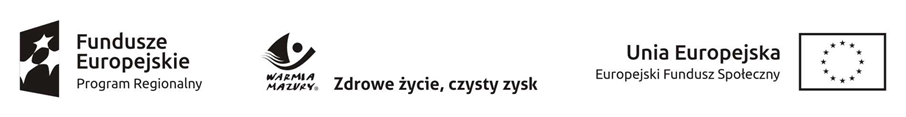 Projekt „AKADEMIA ZDROWEJ RODZINY”nr RPWM.11.02.03-28-0013/18realizowany przez Gminny Ośrodek Pomocy Społecznej w Sorkwitach.Projekt realizowany zgodnie z zasadą równości szans i niedyskryminacji,w tym dostępności dla osób z niepełnosprawnościamioraz zasadą równości szans kobiet i mężczyznW ramach realizacji projektu Uczestnicy korzystali z indywidualnego wsparcia  zakresu specjalistycznego poradnictwa psychologicznego, pedagogicznego i prawnego. Ilość  i typ poradnictwa dostosowany był do indywidualnych potrzeb.  W ramach  projektu zrealizowano 150 godzin indywidualnego poradnictwa psychologicznego skierowanego na dostarczenie Uczestnikom projektu indywidualnych wskazań do poprawy trudnej sytuacji życiowej – osobistej, zawodowej i rodzinnej.W ramach  projektu zrealizowano 120 godzin indywidualnego poradnictwa pedagogicznego. Wsparcie dotyczyło definiowania prawdopodobnych niepowodzeń wychowawczych , korygowania metod wychowawczych, budowania prawidłowego  kontaktu z dzieckiem. Indywidualna pomoc pedagogiczna dotyczyła  wypracowania  kompleksowego systemu oddziaływania wychowawczego.W ramach  projektu zrealizowano 80  godzin indywidualnego poradnictwa prawnego skierowanego na dostarczenie Uczestnikom projektu wskazań  prowadzących do poprawy trudnej sytuacji życiowej w zakresie w rozwiązań prawnych.  Uczestnicy projektu korzystali  głównie z porad z zakresu prawa cywilnego, rodzinnego i opiekuńczego,  prawa pracy, prawa administracyjnego oraz podatkowego. Uczestnikom projektu życzymy sukcesów w życiu rodzinnym, społecznym i zawodowym oraz zapraszamy do dalszego korzystania z usług wspierania rodziny, które świadczone będą w Gminnym Ośrodku Pomocy Społecznej w Sorkwitach po zakończeniu realizacji projektu.